Nomination for participation must be received at least four (4) days ahead of the scheduled date of training. For further details please contact:Bangladesh – Japan Training Institute (BJTI)Room # 7(7th Floor), Eastern Plaza, Sonargaon Road, Dhaka-1205, Bangladesh,Cell: +8801958155162, +8801958155163, Phone: +88-02-9673413E-mail: info@bjti.org, mail.bjti@gmail.com, Website: www.bjti.org,: https://www.facebook.com/bjti.info/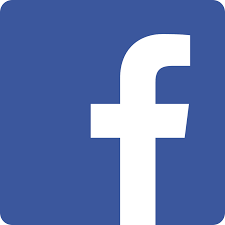 CodeNameParticulars (Date, Time, Fees)Resource PersonBJTI/24/01Conflict ManagementDate: 12 January 2024Time: 8:45 am-5:00 pm, 1 dayFees: BDT 4,000/-Ms. Anisa Khatoon, MBA(IBA)BJTI/24/02Industrial Effluent Treatment PlantDate: 12-13 January 2024Time: 8:45 am-5.00 pm, 2 daysFees: BDT 7,000/-Dr. Md. Raisuddin Miah, Adviser, Water and Waste Water Treatment, Max Power Ltd., Former Director (Water Quality &Environment), Bangladesh Power Development BoardBJTI/24/03Practical Solution of Quality-Related Problems in Organization Date: 13 January 2024Time: 8:45 am-5:00 pm, 1 dayFees: BDT 4,000/-Engr. SAM Yousuf, Managing Director and CEO of Z Shoes and Accessories Ltd. Former Chief Operating Officer of Rahimafrooz Accumulators Limited & Executive Director of Apex Adelchi Footwear LimitedBJTI/24/04Disciplinary Action and Domestic Inquiry (as per Bangladesh Labour Law-2006 and Labour Rules-2015)Date: 19 January 2024Time: 8:45 am-5:00 pm, 1 dayFees: BDT 4,000/-Mr. Rashedul Hasnat, MBA (HRM), PGDHRM, MSS, LLB, BSS (Hons), Sr. Manager (Employee Welfare & Factory HRBP), Perfetti Van Melle Bangladesh Pvt. Ltd. President-Bangladesh FMCG HR SocietyBJTI/24/05Competency based Training of Trainers (TOT)Date: 19-20 January 2024Time: 8:45 am-5.00 pm, 2 daysFees: BDT 7,000/-Mr. Abu Al Tareq Ahmed,
Soft Skills Activist & Trainer, Certified Talent Management Professional, Certified P-FIM Practitioner, Disability inclusion Practitioner.BJTI/24/06Operational ExcellenceDate: 20 January 2024Time: 8:45 am-5:00 pm, 1 dayFees: BDT 4,000/-Mr. Muhammad Mamun Mia, General Manager, Sino Bangla Industries Limited, Ex: Avery Dennison, r-Pac Bangladesh, Pride Group, Apex Holdings Limited. Lean Six Sigma Black Belt, Six Sigma Management Institute Asia. Certified Production Management Professional, AOTS Kansai Kenshu Center, Japan. Masters in Engineering, (BUET). Masters in Business Administration, (JU). Bachelor in Engineering, (SUST).BJTI/24/07Effective Communication and Presentation SkillsDate: 26 January 2024Time: 8:45 am-5.00 pm, 1 dayFees: BDT 4,000/-Dr. Mahmud Hasan,MBBS, Masters in Public Health (MPH) on Reproduction and Child Health (RCH); Diploma on HRM, Completed MBA with double major on Marketing and HRM. BJTI/24/08KPI Master ClassDate: 26-27 January 2024Time: 8:45 am-5.00 pm, 2 daysFees: BDT 7,000/-Mr. Md. Mostafa Kamal, SMPS, BSP, C-SBP, C-PA, C-KPI Practitioner, PMS & Strategy ConsultantBJTI/24/09Financial Management for ExecutivesDate: 27 January 2024Time: 8:45 am-5:00 pm, 1 dayFees: BDT 4,000/-Mr. Md. Rajibul Hoque, Management Consultant & Training SpecialistBJTI/24/10Kaizen for Improving Organizational PerformanceDate: 02 February 2024Time: 8:45 am-5.00 pm, 1 dayFees: BDT 4,000/-Engr. Syed Masud Hasan, Managing Director, Centre for Management Development, Former President BAAS, Director (Academic), BJTI BoardBJTI/24/11Total Quality Management (TQM)Date: 02-03 February 2024Time: 8:45 am-5.00 pm, 2 daysFees: BDT 7,000/-Engr. AMM Khairul Bashar, Director, Centre for Management Development, Former President BAAS, Former President BSTQM, Former Director (Academic), BJTI BoardBJTI/24/12Emotional Intelligence-Build Your Inside FirstDate: 03 February 2024Time: 8:45 am-5:00 pm, 1 dayFees: BDT 4,000/-Professor S. M. Arifuzzaman, Head, School of Business, Canadian University of Bangladesh, Director, Strategic Finance & Investments Limited (SFIL)International Emotional Intelligence TrainerBJTI/24/13Management Skills for New Managers or Non ManagersDate: 09 February 2024Time: 8:45 am-5.00 pm, 1 dayFees: BDT 4,000/-Mr. Moha. Rafiqul Islam Ex - Executive Director, HR & Administration, Way GroupBJTI/24/14Effective Negotiation at work placeDate: 10 February 2024Time: 8:45 am-5:00 pm, 1 dayFees: BDT 4,000/-Ms. Humaira Sharmeen
Lead Consultant and Trainer, Campus to CorporateBJTI/24/15Social Compliance Management & It’s Factory Auditing IssuesDate: 09-10 February 2024 Time: 8:45 am-5.00 pm, 2 daysFees: BDT 7,000/-Mr. Mohammad Abdur Rahman, Specialist Trainer: Social & Technical Compliance, Writer: Compliance Series Book, Consultant: Social & Technical Compliance & Freelance Auditor: Social & Technical Compliance.BJTI/24/16Industrial LeadershipDate: 16 February 2024Time: 8:45 am-5.00 pm, 1 dayFees: BDT 4,000/-Mr. Md. Abdul Mannan, Executive Director- Admin, HR & Operations, Palmal Group of IndustriesBJTI/24/17Toyota Production System (TPS)Date: 16 February 2024Time: 8:45 am-5.00 pm, 1 dayFees: BDT 4,000/-Mr. Naijur Rahman, Country Chief of Mind Works| CI & Efficiency Consultant| Certified Lean Six Sigma Expert, Coach & Guide |Corporate Trainer| Soft Skill Trainer | Motivational SpeakerBJTI/24/18Supervisory Skills Development WorkshopDate: 17 February 2024Time: 8:45 am-5.00 pm, 1 dayFees: BDT 4,000/-Mr. A.N.M. Shahjahan, Former Director of Human Resources, Director of Training, Dhaka Sheraton Hotel, Former General Manager Jamuna Resort Ltd., Coordinator, Skills for Employment Investment Program (SEIP) and Director, BJTI BoardBJTI/24/19Entrepreneurship DevelopmentDate: 17 February 2024Time: 8:45 am-5:00 pm, 1 dayFees: BDT 4,000/-Ms. Sanjida Kaium, Freelance Consultant of Training and Capacity Development of Entrepreneurship development, Women empowerment, SRHR, Gender, Mass Media, SBCC, Counseling, Teachers training, Education, Program and Capacity developmentBJTI/24/20Health, Safety & Environment ManagementDate: 23 February 2024Time: 8:45 am-5.00 pm, 1 dayFees: BDT 4,000/-Engr. Asif Iqbal CSP Country Head of EHS &amp; QM at Siemens Bangladesh (Former EHS Professional atChevron and Novartis); Chartered Member of IOSH (UK);Guest Faculty at DCE (BUET) and IBA (DU); Certified Safety Professional (USA);Chartered S & amp;H Practitioner (IOSH, UK); MBA &amp; B.Sc. Engineer (BUET);NEBOSH IGC and OSHA Certified; Lead Auditor on ISO 45001 &amp; ISO 14001.BJTI/24/21Mastering Supply Chain Management Date: 23 February 2024Time: 08:45 am-5:00 pm, 1 dayFees: BDT 4,000/-Mr. Ibrahim Habib Rizwan, Supply Chain professional, produced in internationally compliant site by developing mutually beneficial supplier relationships. Lead a team of procurement executives through effective monitoring and motivating.BJTI/24/22Artificial Intelligence Demystified - Concepts and Current TrendsDate: 24 February 2024Time: 08:45 am-5:00 pm, 1 dayFees: BDT 4,000/-Mr. Khondkar Atique-e-RabbaniBJTI/24/23Self and Organizational Leadership Mastery: To unlock your Full PotentialDate: 24 February 2024Time: 08:45 am-5:00 pm, 1 dayFees: BDT 4,000/-Mr. Tareq Ahmed, C-TMP (IFPM) Training Consultant, Capacity Building Specialist, Disability Inclusion PractitionerBJTI/24/24Effective Inventory, Transportation, Warehousing, Packaging and Distribution ManagementDate: 01 March 2024Time: 8:45 am-5.00 pm, 1 dayFees: BDT 4,000/-Mr. Md. Arif Khan, Chief Consultant and Training Specialist, Sullivan Consulting and Learning ServicesBJTI/24/25 Industrial Energy Audit(WNF Program)Date: 01-02 March 2024Time: 8:45 am-5:00 pm, 2 daysFees: BDT 7,000/-Not Yet FinalizationBJTI/24/26Productivity Improvement TechniquesDate: 02 March 2024Time: 8:45 am-5.00 pm, 1 dayFees: BDT 4,000/-Engr. Syed Masud Hasan, Managing Director, Centre for Management Development, Former President BAAS, Director (Academic), BJTI BoardBJTI/24/27High Performing Team Building Date: 08 March 2024Time: 8:45 am-5:00 pm, 1 dayFees: BDT 4,000/-Mr. Hasan Taiab Imam, Group Head, HR and Admin of a large group of companies, Business and Management Consultant, Adjunct Faculty of BiMSBJTI/24/28Strategic Business PlanningDate: 08-09 March 2024Time: 8:45 am-5.00 pm, 2 daysFees: BDT 7,000/-Mr. Md. Mostafa Kamal, SMPS, BSP, C-SBP, C-PA, C-KPI Practitioner, PMS & Strategy ConsultantBJTI/24/29Productivity Improvement TechniquesDate: 19 April 2024Time: 8:45 am-5.00 pm, 1 dayFees: BDT 4,000/-Engr. Syed Masud Hasan, Managing Director, Centre for Management Development, Former President BAAS, Director (Academic), BJTI BoardBJTI/24/30Problems in Boiler/HRSG &Cooling Water Treatment: Trouble Shootings &Rectification Measures to OvercomeDate: 19-20 April 2024Time: 8:45 am-5.00 pm, 2 daysFees: BDT 7,000/-Dr. Md. Raisuddin Miah, Adviser, Water and Waste Water Treatment, Max Power Ltd., Former Director (Water Quality &Environment), Bangladesh Power Development BoardBJTI/24/31Amended Labor Rules – 2022 & Labor Laws in the Work PlaceDate: 20 April 2024Time: 8:45 am-5.00 pm, 1 dayFees: BDT 4,000/-Mr. Moha. Rafiqul Islam Ex - Executive Director, HR & Administration, Way Group BJTI/24/32Behavior Modification for Performance ImprovementDate: 26 April 2024Time: 8:45 am-5.00 pm, 1 dayFees: BDT 4,000/-Engr. AMM Khairul Bashar, Director, Centre for Management Development, Former President BAAS, Former President BSTQM, Former Director (Academic), BJTI BoardBJTI/24/33Internal Auditor Certificate Course On ISO 9001:2015 Quality Management Systems (QMS)Date: 26-27 April 2024Time: 8:45 am-5.00 pm, 2 daysFees: BDT 7,000/-Mr. Mohammad Abdur Rahman, Specialist Trainer: Social & Technical Compliance, Writer: Compliance Series Book, Consultant: Social & Technical Compliance & Freelance Auditor: Social & Technical Compliance.BJTI/24/34Advanced Human Resources Management & DevelopmentDate: 27 April 2024Time: 8:45 am-5:00 pm, 1 dayFees: BDT 4,000/-Ms. Anisa Khatoon, MBA(IBA)BJTI/24/35Hazardous Chemical Safety ManagementDate: 03 May 2024Time: 8:45 am-5:00 pm, 1 dayFees: BDT 4,000/-Engr. Asif Iqbal CSPCountry Head of EHS &amp; QM at Siemens Bangladesh (Former EHS Professional atChevron and Novartis); Chartered Member of IOSH (UK);Guest Faculty at DCE (BUET) and IBA (DU); Certified Safety Professional (USA);Chartered S & amp;H Practitioner (IOSH, UK); MBA &amp; B.Sc. Engineer (BUET);NEBOSH IGC and OSHA Certified; Lead Auditor on ISO 45001 &amp; ISO 14001.BJTI/24/36Project Management for the NGO ProfessionalsDate: 03-04 May 2024Time: 8:45 am-5.00 pm, 2 daysFees: BDT 7,000/-Mr. Tareq Ahmed, C-TMP (IFPM) Training Consultant, Capacity Building Specialist, Disability Inclusion PractitionerBJTI/24/37Professionalism in the Work PlaceDate: 04 May 2024Time: 8:45 am-5.00 pm, 1 dayFees: BDT 4,000/-Ms. Humaira Sharmeen, Lead Consultant & Trainer, Campus to CorporateBJTI/24/38Competency Based Interview (CBI) & Selection Techniques for InterviewerDate: 10 May 2024Time: 8:45 am-5.00 pm, 1 dayFees: BDT 4,000/-Mr. Rashedul Hasnat, MBA (HRM), PGDHRM, MSS, LLB, BSS (Hons), Sr. Manager (Employee Welfare & Factory HRBP), Perfetti Van Melle Bangladesh Pvt. Ltd. President-Bangladesh FMCG HR SocietyBJTI/24/39Be a Salesman with your Miracle Mind & SkillsDate: 10 May 2024Time: 08:45 am-5:00 pm, 1 dayFees: BDT 4,000/-Mr. Karimul Arafat, Marketing Professional, Motivator, Counselor, Soft Skill TrainerBJTI/24/40Essential Analysis of Supply Chain and Logistics ManagementDate: 11 May 2024Time: 8:45 am-5:00 pm, 1 dayFees: BDT 4,000/-Mr. Md. Arif Khan, Chief Consultant and Training Specialist, Sullivan Consulting and Learning ServicesBJTI/24/41Supervisory Skills Dev. WorkshopDate: 11 May 2024Time: 8:45 am-5.00 pm, 1 dayFees: BDT 4,000/-Mr. A.N.M. Shahjahan, Former Director of Human Resources, Director of Training, Dhaka Sheraton Hotel, Former General Manager Jamuna Resort Ltd., Coordinator, Skills for Employment Investment Program (SEIP) and Director, BJTI BoardBJTI/24/42Smart Grievance Handling Procedures and Modern Industrial RelationsDate: 17 May 2024Time: 8:45 am-5.00 pm, 1 dayFees: BDT 4,000/-Mr. Md. Abdul Mannan, Executive Director- Admin, HR & Operations, Palmal Group of IndustriesBJTI/24/43Compensation & Benefits ManagementDate: 17 May 2024Time: 8:45 am-5.00 pm, 1 dayFees: BDT 4,000/-Mr. Biplob Barua, General Manager, Strategic HR, Urmi GroupBJTI/24/44Financial Management for ExecutivesDate: 18 May 2024Time: 8:45 am-5:00 pm, 1 dayFees: BDT 4,000/-Mr. Md. Rajibul Hoque, Management Consultant & Training SpecialistBJTI/24/45Managing Daily Improvement (MDI)Date: 18 May 2024Time: 8:45 am-5.00 pm, 1 dayFees: BDT 4,000/-Mr. Muhammad Mamun Mia, General Manager, Sino Bangla Industries Limited. Ex: Avery Dennison, r-Pac Bangladesh, Pride Group, Apex Holdings Limited. Lean Six Sigma Black Belt, Six Sigma Management Institute Asia. Certified Production Management Professional, AOTS Kansai Kenshu Center, Japan. Masters in Engineering, (BUET). Masters in Business Administration, (JU). Bachelor in Engineering, (SUST).BJTI/24/46Talent Management and Succession PlanningDate: 24 May 2024Time: 8:45 am-5.00 pm, 1 dayFees: BDT 4,000/-Mr. SharierMahumudTushar, Independent HR Consultant, Former, Director – People & Culture, Grey Group (WPP), Former, Head – Human Resources, Nielsen Bangladesh.BJTI/24/47Stress ManagementDate: 24 May 2024Time: 8:45 am-5.00 pm, 1 dayFees: BDT 4,000/-Mr. Hasan Taiab Imam, Group Head, Group Head Human Resources of a large Group of Companies, Business and Management Consultant, Adjunct Faculty of BiMSBJTI/24/48Aligning 11 Core Aspects in Life: Become the Architect of the Life You DesireDate: 25 May 2024Time: 8:45 am-5.00 pm, 1 dayFees: BDT 4,000/-Mr. Shams Uddin Tabriz, SHRM-CPBJTI/24/49Master your anxiety, fear and stress with Emotional IntelligenceDate: 25 May 2024Time: 8:45 am-5.00 pm, 1 dayFees: BDT 4,000/-Professor. S.M. Arifuzzaman Head, School of Business, Canadian University of Bangladesh, Director, Strategic Finance & Investments Limited (SFIL) International Emotional Intelligence TrainerBJTI/24/50KPI Based PMSDate: 31 May 2024Time: 8:45 am-5.00 pm, 1 dayFees: BDT 4,000/-Mr. Md. Mostafa Kamal, SMPS, BSP, C-SBP, C-PA, C-KPI Practitioner, PMS & Strategy ConsultantBJTI/24/515-S Techniques for Improved Working EnvironmentDate: 31 May 2024Time: 8:45 am-5.00 pm, 1 dayFees: BDT 4,000/-Engr. AMM Khairul Bashar, Director, Centre for Management Development, Former President BAAS, Former President BSTQM, Former Director (Academic), BJTI BoardBJTI/24/52Sales Mastery -A Practical Approach for Leveraging Sales and Personal DevelopmentDate: 01 June 2024Time: 8:45 am-5.00 pm, 1 dayFees: BDT 4,000/-Mr. Lipon Ghosh, Trainer-Sales & Soft Skills [Certified Soft Skills Trainer (UK &Singapore)].BJTI/24/53Toyota Production System (TPS)Date: 07 June 2024Time: 08:45 am-5:00 pm, 1 dayFees: BDT 4,000/-Mr. Naijur Rahman, Country Chief of Mind Works| CI & Efficiency Consultant| Certified Lean Six Sigma Expert, Coach & Guide |Corporate Trainer| Soft Skill Trainer | Motivational SpeakerBJTI/24/54Industrial Effluent Treatment PlantDate: 07-08 June 2024Time: 8:45 am-5.00 pm, 2 daysFees: BDT 7,000/-Dr. Md. Raisuddin Miah, Adviser, Water and Waste Water Treatment, Max Power Ltd., Former Director (Water Quality & Environment), Bangladesh Power Development BoardBJTI/24/55Hazard Identification & Risk Assessment (HIRA) - It's laws & Industrial PracticesDate: 08 June 2024Time: 08:45 am-5:00 pm, 1 dayFees: BDT 4,000/-Mr. Mohammad Abdur Rahman, Specialist Trainer: Social & Technical Compliance, Writer: Compliance Series Book, Consultant: Social & Technical Compliance & Freelance Auditor: Social & Technical Compliance.BJTI/24/56Advanced Human Resources Management & DevelopmentDate: 21 June 2024Time: 08:45 am-5:00 pm, 1 dayFees: BDT 4,000/-Ms. Anisa Khatoon, MBA(IBA)BJTI/24/57Creating Winning Mindset: Personal & Professional DevelopmentDate: 21 June 2024Time: 8:45 am-5.00 pm, 1 dayFees: BDT 4,000/-Mr. Karimul Arafat, Marketing Professional, Motivator, Counselor, Soft Skill TrainerBJTI/24/58Leadership ExcellenceDate: 22 June 2024Time: 8:45 am-5.00 pm, 1 dayFees: BDT 4,000/-Mr. Muhammad Mamun Mia, General Manager, Sino Bangla Industries Limited. Ex: Avery Dennison, r-Pac Bangladesh, Pride Group, Apex Holdings Limited. Lean Six Sigma Black Belt, Six Sigma Management Institute Asia. Certified Production Management Professional, AOTS Kansai Kenshu Center, Japan. Masters in Engineering, (BUET). Master’s in Business Administration,(JU).Bachelor in Engineering, (SUST).BJTI/24/59Productivity Improvement TechniquesDate: 22 June 2024Time: 8:45 am-5.00 pm, 1 dayFees: BDT 4,000/-Engr. Syed Masud Hasan, Managing Director, Centre for Management Development, Former President BAAS, Director (Academic), BJTI BoardBJTI/24/60Human Resource LawDate: 28 June 2024Time: 8:45 am-5.00 pm, 1 dayFees: BDT 4,000/-Mr. Md. Abdul Mannan, Executive Director- Admin, HR & Operations, Palmal Group of IndustriesBJTI/24/61Attitude Drives BehaviorDate: 28 June 2024Time: 8:45 am-5.00 pm, 1 dayFees: BDT 4,000/-Mr. Biplob Barua, General Manager, Strategic HR, Urmi GroupBJTI/24/62Entrepreneurship DevelopmentDate: 29 June 2024Time: 8:45 am-5:00 pm, 1 dayFees: BDT 4,000/-Ms. Sanjida Kaium,Freelance Consultant of Training and Capacity Development of Entrepreneurship development, Women empowerment, SRHR, Gender, Mass Media, SBCC, Counseling, Teachers training, Education, Program and Capacity developmentBJTI/24/63Filling & Record ManagementDate: 29 June 2024Time: 8:45 am-5:00 pm, 1 dayFees: BDT 4,000/-Mr. Moha. Rafiqul Islam Ex - Executive Director, HR & Administration, Way GroupBJTI/24/64Total Productive Maintenance (TPM)Date: 05 July 2024Time: 8:45 am-5.00 pm, 1 dayFees: BDT 4,000/-Engr. Syed Masud Hasan, Managing Director, Centre for Management Development, Former President BAAS, Director (Academic), BJTI BoardBJTI/24/65Strategic Business PlanningDate: 05-06 July 2024Time: 8:45 am-5.00 pm, 2 daysFees: BDT 7,000/-Mr. Md. Mostafa Kamal, SMPS, BSP, C-SBP, C-PA, C-KPI Practitioner, PMS & Strategy ConsultantBJTI/24/66Supervisory Skills Development WorkshopDate: 06 July 2024Time: 8:45 am-5.00 pm, 1 dayFees: BDT 4,000/-Mr. A.N.M. Shahjahan, Former Director of Human Resources, Director of Training, Dhaka Sheraton Hotel, Former General Manager Jamuna Resort Ltd., Coordinator, Skills for Employment Investment Program (SEIP) and Director, BJTI BoardBJTI/24/67Mastering Supply Chain ManagementDate: 12 July 2024Time: 8:45 am-5:00 pm, 1 dayFees: BDT 4,000/-Mr. Ibrahim Habib Rizwan, Supply Chain professional, produced in internationally compliant site by developing mutually beneficial supplier relationships. Lead a team of procurement executives through effective monitoring and motivating.BJTI/24/68L/C Management for Local and International BusinessDate: 12-13 July 2024 Time: 8:45 am-5.00 pm, 2 daysFees: BDT 7,000/-Mr. Md. Arif Khan, Chief Consultant and Training Specialist, Sullivan Consulting and Learning ServicesBJTI/24/69Creating Impactful Learning: The Power of Instructional DesignDate: 19-20 July 2024Time: 08:45 am-5:00 pm, 2 daysFees: BDT 7,000/- Mr. Shams Uddin Tabriz, SHRM-CPBJTI/24/70Smart Grievance Handling Procedures and Modern Industrial RelationsDate: 26 July 2024Time: 8:45 am-5.00 pm, 1 dayFees: BDT 4,000/-Mr. Md. Abdul Mannan, Executive Director- Admin, HR & Operations, Palmal Group of IndustriesBJTI/24/71Financial Statement Analysis & ModelingDate: 26-27 July 2024Time: 8:45 am-5.00 pm, 2 daysFees: BDT 7,000/-Mr. Md. Rajibul Hoque, Management Consultant & Training SpecialistBJTI/24/73Practical Solution of Quality-Related Problems in Organization Date: 27 July 2024Time: 8:45 am-5:00 pm, 1 dayFees: BDT 4,000/-Engr. SAM YousufManaging Director and CEO of Z Shoes and Accessories Ltd. Former Chief Operating Officer of Rahimafrooz Accumulators Limited & Executive Director of Apex Adelchi Footwear LimitedBJTI/24/74Disciplinary Action and Domestic Inquiry (as per Bangladesh Labour Law-2006 and Labour Rules-2015)Date: 02 August 2024Time: 8:45 am-5:00 pm, 1 dayFees: BDT 4,000/-Mr. Rashedul Hasnat, MBA (HRM), PGDHRM, MSS, LLB, BSS (Hons), Sr. Manager (Employee Welfare & Factory HRBP), Perfetti Van Melle Bangladesh Pvt. Ltd. President-Bangladesh FMCG HR SocietyBJTI/24/75Effective Negotiation at work placeDate: 03 August 2024Time: 8:45 am-5:00 pm, 1 dayFees: BDT 4,000/-Ms. Humaira Sharmeen Lead Consultant and Trainer, Campus to CorporateBJTI/24/76Industrial Water Treatment & Boiler and Cooling Water ConditioningDate: 02-03 August 2024Time: 8:45 am-5.00 pm, 2 daysFees: BDT 7,000/-Dr. Md. Raisuddin Miah, Adviser, Water and Waste Water Treatment, Max Power Ltd., Former Director (Water Quality &Environment), Bangladesh Power Development BoardBJTI/24/77Lean ManagementDate: 09 August 2024Time: 8:45 am-5:00 pm, 1 dayFees: BDT 4,000/-Mr. Naijur Rahman, Country Chief of Mind Works| CI & Efficiency Consultant| Certified Lean Six Sigma Expert, Coach & Guide |Corporate Trainer| Soft Skill Trainer | Motivational SpeakerBJTI/24/78Appropriate Risk Assessment Techniques in the Operational process of Garments IndustriesDate: 09-10 August 2024Time: 8:45 am-5.00 pm, 2 daysFees: BDT 7,000/-Mr. Mohammad Abdur Rahman, Specialist Trainer: Social & Technical Compliance, Writer: Compliance Series Book, Consultant: Social & Technical Compliance & Freelance Auditor: Social & Technical Compliance.BJTI/24/79Entrepreneurship DevelopmentDate: 10 August 2024Time: 8:45 am-5:00 pm, 1 dayFees: BDT 4,000/-Ms. Sanjida Kaium, Freelance Consultant of Training and Capacity Development of Entrepreneurship development, Women empowerment, SRHR, Gender, Mass Media, SBCC, Counseling, Teachers training, Education, Program and Capacity developmentBJTI/24/80Project Management for the NGO ProfessionalsDate: 16-17 August 2024Time: 8:45 am-5.00 pm, 2 daysFees: BDT 7,000/-Mr. Tareq Ahmed, C-TMP (IFPM) Training Consultant, Capacity Building Specialist, Disability Inclusion PractitionerBJTI/24/81Creating Impactful Learning: The Power of Instructional DesignDate: 19-20 July 2024Time: 08:45 am-5:00 pm, 2 daysFees: BDT 7,000/- Mr. Shams Uddin Tabriz, SHRM-CPBJTI/24/82Conflict ManagementDate: 23 August 2024Time: 8:45 am-5:00 pm, 1 dayFees: BDT 4,000/-Ms. Anisa Khatoon, MBA(IBA)BJTI/24/83Artificial Intelligence Demystified - Concepts and Current TrendsDate: 23 August 2024Time: 8:45 am-5:00 pm, 1 dayFees: BDT 4,000/-Mr. Khondkar Atique-e-RabbaniBJTI/24/84Effective Communication and Presentation SkillsDate: 30 August 2024Time: 8:45 am-5.00 pm, 1 dayFees: BDT 4,000/-Dr. Mahmud Hasan,MBBS, Masters in Public Health (MPH) on Reproduction and Child Health (RCH); Diploma on HRM, Completed MBA with double major on Marketing and HRM. BJTI/24/85Total Quality Management (TQM)Date: 30-31 August 2024Time: 8:45 am-5.00 pm, 2 daysFees: BDT 7,000/-Engr. AMM Khairul Bashar, Director, Centre for Management Development, Former President BAAS, Former President BSTQM, Former Director (Academic), BJTI BoardBJTI/24/86Master your anxiety, fear and stress with Emotional IntelligenceDate: 31 August 2024Time: 8:45 am-5.00 pm, 1 dayFees: BDT 4,000/-Prof. S.M. Arifuzzaman Head, School of Business, Canadian University of Bangladesh Director, Strategic Finance & Investments Limited (SFIL) International Emotional Intelligence TrainerBJTI/24/87Compensation & Benefits ManagementDate: 06 September 2024Time: 8:45 am-5.00 pm, 1 dayFees: BDT 4,000/-Mr. Biplob Barua, General Manager, Strategic HR, Urmi GroupBJTI/24/88KPI Master ClassDate: 06-07 September 2024Time: 8:45 am-5.00 pm, 2 daysFees: BDT 7,000/-Mr. Md. Mostafa Kamal, SMPS, BSP, C-SBP, C-PA, C-KPI Practitioner, PMS & Strategy ConsultantBJTI/24/89Operational ExcellenceDate: 07 September 2024Time: 8:45 am-5:00 pm, 1 dayFees: BDT 4,000/-Mr. Muhammad Mamun Mia, General Manager, Sino Bangla Industries Limited. Ex: Avery Dennison, r-Pac Bangladesh, Pride Group, Apex Holdings Limited. Lean Six Sigma Black Belt, Six Sigma Management Institute Asia. Certified Production Management Professional, AOTS Kansai Kenshu Center, Japan. Masters in Engineering, (BUET). Master’s in Business Administration,(JU).Bachelor in Engineering, (SUST).BJTI/24/90Be a Salesman with your Miracle Mind & SkillsDate: 13 September 2024Time: 8:45 am-5:00 pm, 1 dayFees: BDT 4,000/-Mr. Karimul Arafat, Marketing Professional, Motivator, Counselor, Soft Skill TrainerBJTI/24/91Financial Analysis for Decision MakingDate: 13-14 September 2024Time: 8:45 am-5:00 pm, 2 daysFees: BDT 7,000/-Mr. Md. Rajibul Hoque, Management Consultant & Training SpecialistBJTI/24/92High Performing Team Building Date: 14 September 2024Time: 8:45 am-5:00 pm, 1 dayFees: BDT 4,000/-Mr. Hasan Taiab Imam, Group Head, HR and Admin of a large group of companies, Business and Management Consultant, Adjunct Faculty of BiMSBJTI/24/93Industrial Engineering TechniquesDate: 20 September 2024Time: 8:45 am-5.00 pm, 1 dayFees: BDT 4,000/-Engr. Syed Masud Hasan, Managing Director, Centre for Management Development, Former President BAAS, Director (Academic), BJTI BoardBJTI/24/94Management Skills for New Managers or Non ManagersDate: 27 September 2024Time: 8:45 am-5:00 pm, 1 dayFees: BDT 4,000/-Mr. Moha. Rafiqul Islam Ex - Executive Director, HR & Administration, Way GroupBJTI/24/95Effective Inventory, Transportation, Warehousing, Packaging and Distribution ManagementDate: 28 September 2024Time: 8:45 am-5.00 pm, 1 dayFees: BDT 4,000/-Mr. Md. Arif Khan, Chief Consultant and Training Specialist, Sullivan Consulting and Learning ServicesBJTI/24/96Aligning 11 Core Aspects in Life: Become the Architect of the Life You DesireDate: 28 September 2024Time: 8:45 am-5.00 pm, 1 dayFees: BDT 4,000/-Mr. Shams Uddin Tabriz, SHRM-CPBJTI/24/97Industrial LeadershipDate: 04 October 2024Time: 8:45 am-5.00 pm, 1 dayFees: BDT 4,000/-Mr. Md. Abdul Mannan, Executive Director- Admin, HR & Operations, Palmal Group of IndustriesBJTI/24/98Sales Mastery -A Practical Approach for Leveraging Sales and Personal DevelopmentDate: 04 October 2024Time: 8:45 am-5.00 pm, 1 dayFees: BDT 4,000/-Mr. Lipon Ghosh, Trainer-Sales & Soft Skills [Certified Soft Skills Trainer (UK &Singapore)].BJTI/24/99KPI Based PMSDate: 05 October 2024Time: 8:45 am-5.00 pm, 1 dayFees: BDT 4,000/-Mr. Md. Mostafa Kamal, SMPS, BSP, C-SBP, C-PA, C-KPI Practitioner, PMS & Strategy ConsultantBJTI/24/100Creating Winning Mindset: Personal & Professional DevelopmentDate: 05 October 2024Time: 8:45 am-5:00 pm, 1 dayFees: BDT 4,000/-Mr. Karimul Arafat, Marketing Professional, Motivator, Counselor, Soft Skill TrainerBJTI/24/101Talent Management and Succession PlanningDate: 11 October 2024Time: 8:45 am-5.00 pm, 1 dayFees: BDT 4,000/-Mr. SharierMahumudTushar, Independent HR Consultant, Former, Director – People & Culture, Grey Group (WPP), Former, Head – Human Resources, Nielsen Bangladesh.BJTI/24/102Advanced Human Resources Management & DevelopmentDate: 12 October 2024Time: 8:45 am-5.00 pm, 1 dayFees: BDT 4,000/-Ms. Anisa Khatoon, MBA(IBA)BJTI/24/103Attitude Drives BehaviorDate: 18 October 2024Time: 8:45 am-5.00 pm, 1 dayFees: BDT 4,000/-Mr. Biplob Barua, General Manager, Strategic HR, Urmi GroupBJTI/24/104Industrial Water Treatment & Boiler and Cooling Water ConditioningDate: 18-19 October 2024Time: 8:45 am-5.00 pm, 2 daysFees: BDT 7,000/-Dr. Md. Raisuddin Miah, Adviser, Water and Waste Water Treatment, Max Power Ltd., Former Director (Water Quality & Environment), Bangladesh Power Development BoardBJTI/24/105Amended Labor Rules – 2022 & Labor Laws in the Work PlaceDate: 19 October 2024Time: 8:45 am-5.00 pm, 1 dayFees: BDT 4,000/-Mr. Moha. Rafiqul Islam Ex - Executive Director, HR & Administration, Way Group BJTI/24/106Self and Organizational Leadership Mastery: To unlock your Full PotentialDate: 25 October 2024Time: 8:45 am-5.00 pm, 1 dayFees: BDT 4,000/-Mr. Abu Al Tareq Ahmed,
Soft Skills Activist & Trainer, Certified Talent Management Professional, Certified P-FIM Practitioner, Disability inclusion Practitioner.BJTI/24/107Financial Statement Analysis & ModelingDate: 25-26 October 2024Time: 8:45 am-5.00 pm, 2 daysFees: BDT 7,000/-Mr. Md. Rajibul Hoque, Management Consultant & Training SpecialistBJTI/24/108Personal ProductivityDate: 26 October 2024Time: 8:45 am-5.00 pm, 1 dayFees: BDT 4,000/-Mr. Naijur Rahman, Country Chief of Mind Works| CI & Efficiency Consultant| Certified Lean Six Sigma Expert, Coach & Guide |Corporate Trainer| Soft Skill Trainer | Motivational SpeakerBJTI/24/109Managing Daily Improvement (MDI)Date: 01 November 2024Time: 8:45 am-5.00 pm, 1 dayFees: BDT 4,000/-Mr. Muhammad Mamun Mia, General Manager, Sino Bangla Industries Limited. Ex: Avery Dennison, r-Pac Bangladesh, Pride Group, Apex Holdings Limited. Lean Six Sigma Black Belt, Six Sigma Management Institute Asia. Certified Production Management Professional, AOTS Kansai Kenshu Center, Japan. Masters in Engineering, (BUET). Masters in Business Administration, (JU). Bachelor in Engineering, (SUST).BJTI/24/110Kaizen for Improving Organizational PerformanceDate: 01 November 2024Time: 8:45 am-5.00 pm, 1 dayFees: BDT 4,000/-Engr. Syed Masud Hasan, Managing Director, Centre for Management Development, Former President BAAS, Director (Academic), BJTI BoardBJTI/24/111Behavior Modification for Performance ImprovementDate: 02 November 2024Time: 8:45 am-5.00 pm, 1 dayFees: BDT 4,000/-Engr. AMM Khairul Bashar, Director, Centre for Management Development, Former President BAAS, Former President BSTQM, Former Director (Academic), BJTI BoardBJTI/24/112Master your anxiety, fear and stress with Emotional IntelligenceDate: 02 November 2024Time: 8:45 am-5.00 pm, 1 dayFees: BDT 4,000/-Prof. S.M. Arifuzzaman Head, School of Business, Canadian University of Bangladesh Director, Strategic Finance & Investments Limited (SFIL) International Emotional Intelligence TrainerBJTI/24/113Competency Based Interview (CBI) & Selection Techniques for InterviewerDate: 08 November 2024Time: 8:45 am-5.00 pm, 1 dayFees: BDT 4,000/-Mr. Rashedul Hasnat, MBA (HRM), PGDHRM, MSS, LLB, BSS (Hons), Sr. Manager (Employee Welfare & Factory HRBP), Perfetti Van Melle Bangladesh Pvt. Ltd. President-Bangladesh FMCG HR SocietyBJTI/24/114L/C Management for Local and International BusinessDate: 08-09 November 2024 Time: 8:45 am-5.00 pm, 2 daysFees: BDT 7,000/-Mr. Md. Arif Khan, Chief Consultant and Training Specialist, Sullivan Consulting and Learning ServicesBJTI/24/115Supervisory Skills Development WorkshopDate: 09 November 2024Time: 8:45 am-5.00 pm, 1 dayFees: BDT 4,000/-Mr. A.N.M. Shahjahan, Former Director of Human Resources, Director of Training, Dhaka Sheraton Hotel, Former General Manager Jamuna Resort Ltd., Coordinator, Skills for Employment Investment Program (SEIP)  and Director, BJTI BoardBJTI/24/116Professionalism in the Work PlaceDate: 15 November 2024Time: 8:45 am-5.00 pm, 1 dayFees: BDT 4,000/-Ms. Humaira Sharmeen, Lead Consultant & Trainer, Campus to CorporateBJTI/24/117The Balanced Scorecard A Step-By-Step Development ProcessDate: 15-16 November 2024Time: 8:45 am-5.00 pm, 2 daysFees: BDT 7,000/-Mr. Md. Mostafa Kamal, SMPS, BSP, C-SBP, C-PA, C-KPI Practitioner, PMS & Strategy ConsultantBJTI/24/118Toyota Production System (TPS)Date: 16 November 2024Time: 8:45 am-5.00 pm, 1 dayFees: BDT 4,000/-Mr. Naijur Rahman, Country Chief of Mind Works| CI & Efficiency Consultant| Certified Lean Six Sigma Expert, Coach & Guide |Corporate Trainer| Soft Skill Trainer | Motivational SpeakerBJTI/24/119Human Resource LawDate: 22 November 2024Time: 8:45 am-5.00 pm, 1 dayFees: BDT 4,000/-Md. Abdul Mannan, Executive Director- Admin, HR & Operations, Palmal Group of IndustriesBJTI/24/120Competency based Training of Trainers (TOT)Date: 22-23 November 2024Time: 8:45 am-5:00 pm, 2 daysFees: BDT 7,000/-Mr. Tareq Ahmed, Soft Skills Activist & Trainer, Certified Talent Management Professional, Certified P-FIM Practitioner, Disability inclusion Practitioner.BJTI/24/121Health, Safety & Environment ManagementDate: 29 November 2024Time: 8:45 am-5.00 pm, 1 dayFees: BDT 4,000/-Engr. Asif Iqbal CSPCountry Head of EHS &amp; QM at Siemens Bangladesh (Former EHS Professional atChevron and Novartis); Chartered Member of IOSH (UK);Guest Faculty at DCE (BUET) and IBA (DU); Certified Safety Professional (USA);Chartered S&amp;H Practitioner (IOSH, UK); MBA &amp; B.Sc. Engineer (BUET);NEBOSH IGC and OSHA Certified; Lead Auditor on ISO 45001 &amp; ISO 14001.BJTI/24/122Creating Impactful Learning: The Power of Instructional DesignDate: 29 - 30 November 2024Time: 08:45 am-5:00 pm, 2 daysFees: BDT 7,000/- Mr. Shams Uddin Tabriz, SHRM-CPBJTI/24/123Mastering Supply Chain Management Date: 30 November 2024Time: 08:45 am-5:00 pm, 1 dayFees: BDT 4,000/-Mr. Ibrahim Habib Rizwan, Supply Chain professional, produced in internationally compliant site by developing mutually beneficial supplier relationships. Lead a team of procurement executives through effective monitoring and motivating.BJTI/24/124Productivity Improvement TechniquesDate: 06 December 2024Time: 8:45 am-5.00 pm, 1 dayFees: BDT 4,000/-Engr. Syed Masud Hasan, Managing Director, Centre for Management Development, Former President BAAS, Director (Academic), BJTI BoardBJTI/24/125Problems in Boiler/HRSG &Cooling Water Treatment: Trouble Shootings &Rectification Measures to OvercomeDate: 06-07 December 2024Time: 08:45 am-5:00 pm, 2 daysFees: BDT 7,000/-Dr. Md. Raisuddin Miah, Adviser, Water and Waste Water Treatment, Max Power Ltd., Former Director (Water Quality &Environment), Bangladesh Power Development BoardBJTI/24/126Effective Negotiation at work placeDate: 07 December 2024Time: 8:45 am-5:00 pm, 1 dayFees: BDT 4,000/-Ms. Humaira Sharmeen
Lead Consultant and Trainer, Campus to CorporateBJTI/24/127High Performing Team Building Date: 13 December 2024Time: 8:45 am-5:00 pm, 1 dayFees: BDT 4,000/-Mr. Hasan Taiab Imam, Group Head, HR and Admin of a large group of companies, Business and Management Consultant, Adjunct Faculty of BiMSBJTI/24/128Entrepreneurship DevelopmentDate: 14 December 2024Time: 08:45 am-5:00 pm, 1 dayFees: BDT 4,000/-Ms. Sanjida Kaium,Freelance Consultant of Training and Capacity Development of Entrepreneurship development, Women empowerment, SRHR, Gender, Mass Media, SBCC, Counseling, Teachers training, Education, Program and Capacity developmentBJTI/24/129Essential Analysis of Supply Chain and Logistics ManagementDate: 20 December 2024Time: 8:45 am-5:00 pm, 1 dayFees: BDT 4,000/-Mr. Md. Arif Khan, Chief Consultant and Training Specialist, Sullivan Consulting and Learning ServicesBJTI/24/130Social Compliance Management & It’s Factory Auditing IssuesDate: 20-21 December 2024 Time: 8:45 am-5.00 pm, 2 daysFees: BDT 7,000/-Mr. Mohammad Abdur Rahman, Specialist Trainer: Social & Technical Compliance, Writer: Compliance Series Book, Consultant: Social & Technical Compliance & Freelance Auditor: Social & Technical Compliance.BJTI/24/131Sales Mastery -A Practical Approach for Leveraging Sales and Personal DevelopmentDate: 27 December 2024Time: 8:45 am-5.00 pm, 1 dayFees: BDT 4,000/-Mr. Lipon Ghosh, Trainer-Sales & Soft Skills [Certified Soft Skills Trainer (UK &Singapore)].BJTI/24/132Financial Analysis for Decision MakingDate: 27-28 December 2024Time: 8:45 am-5:00 pm, 2 daysFees: BDT 7,000/-Mr. Md. Rajibul Hoque, Management Consultant & Training Specialist